	Тема «Характеристика стилей семейного воспитания» горячо обсуждаема в педагогической литературе. Но родители, не всегда задумываю о том, как надо воспитывать и какое влияние наши действия оказывают на развитие ребенка. Давайте поразмышляем.	Есть мнение, что любое, даже самое деликатное, воспитание деформирует ребенка. Весь вопрос в том, насколько сильно. 	Конечно, человек не сможет выжить вне социума — нам необходимо передать детям свои идеалы, знания и опыт, научить их жить в этом мире и самостоятельно справляться с внешними трудностями. Но человеку, который еще сам не разобрался со своими проблемами, крайне трудно соблюсти баланс в воспитании.	В итоге проблемы наших родителей (в которых они не виноваты) отражаются на нас, это оставляет отпечаток на воспитании наших детей, а они уже добавляют к этому багажу свои нерешенные вопросы и отправляют их дальше по цепочке. Парадоксально, но такое чаще всего происходит из лучших побуждений: потому что «так будет лучше для тебя», «я знаю, что говорю» и «не повторяй моих ошибок». Но дело в том, что ребенку просто необходимо дать возможность делать свои ошибки и оставить место для свободной воли.	Фотограф Анна Радченко исследует этот вопрос в проекте «Обратная сторона материнской любви», посвященном материнской любви, которая иногда становится фантасмагоричной и совсем не похожей на любовь. 	Фотографии вызывают неоднозначные чувства, гротескные образы и гиперболизация делают идею очевидной и часто — отталкивающей. Здесь визуализируются, к сожалению, типичные психологические проблемы в отношениях между мамами и детьми: нереализованные желания родителей, излишняя строгость, тотальный контроль и гиперопека. 	Предлагаем вам задуматься над тем, все ли мы правильно делаем или нам так только кажется.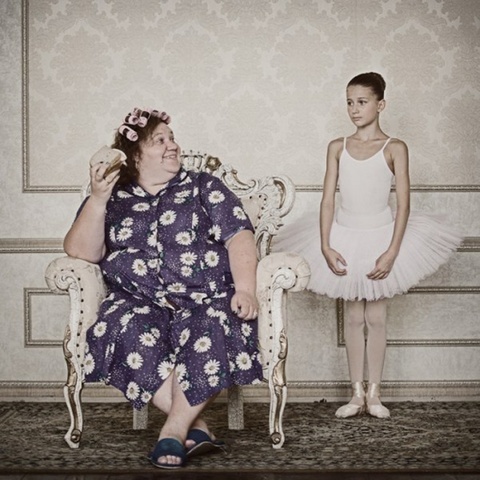 Не жди, что твой ребенок будет таким, как ты хочешь. Куда не влекут способности, туда не толкай.Я.А. КоменскийНе жди, что твой ребенок будет таким, как ты хочешь. Куда не влекут способности, туда не толкай.Я.А. КоменскийНе жди, что твой ребенок будет таким, как ты хочешь. Куда не влекут способности, туда не толкай.Я.А. Коменский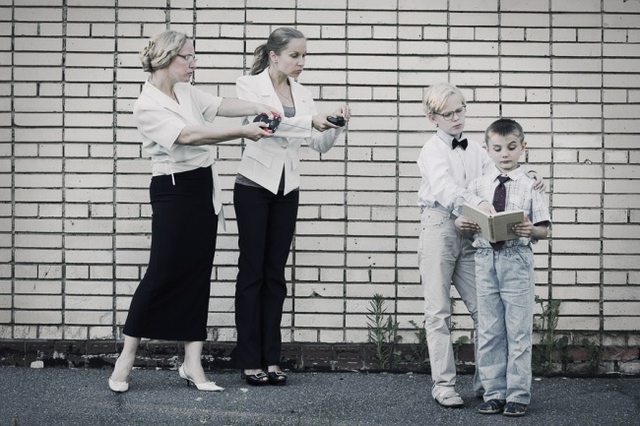 Вы не можете научить человека чему-нибудь. Вы можете только  помочь ему понять это самому.Г.ГалилейВы не можете научить человека чему-нибудь. Вы можете только  помочь ему понять это самому.Г.ГалилейВы не можете научить человека чему-нибудь. Вы можете только  помочь ему понять это самому.Г.Галилей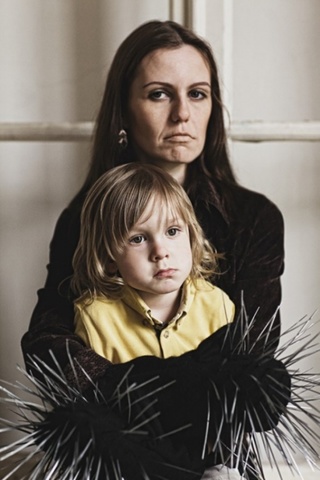 Надо воспитывать в детях любовь к людям, а не к самому себе. А для этого самим родителям надо любить людей.Ф.Э. ДзержинскийНадо воспитывать в детях любовь к людям, а не к самому себе. А для этого самим родителям надо любить людей.Ф.Э. ДзержинскийНадо воспитывать в детях любовь к людям, а не к самому себе. А для этого самим родителям надо любить людей.Ф.Э. ДзержинскийНадо воспитывать в детях любовь к людям, а не к самому себе. А для этого самим родителям надо любить людей.Ф.Э. ДзержинскийНадо воспитывать в детях любовь к людям, а не к самому себе. А для этого самим родителям надо любить людей.Ф.Э. ДзержинскийУ ребенка свое особое умение видеть, думать,  и чувствовать, и нет ничего глупее, чем пытаться подменить это его умение нашим.Ж.Ж. РуссоУ ребенка свое особое умение видеть, думать,  и чувствовать, и нет ничего глупее, чем пытаться подменить это его умение нашим.Ж.Ж. Руссо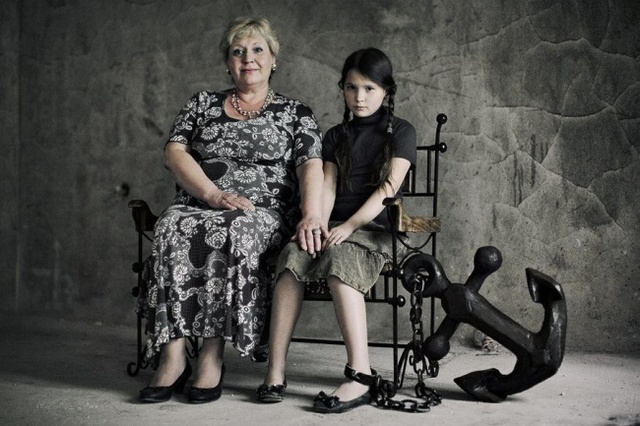 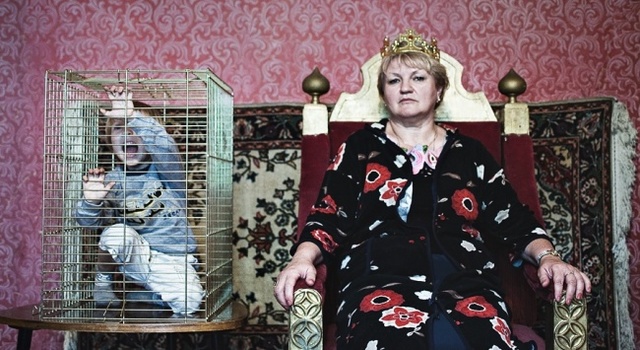 Ребенок больше всего нуждается в  вашей любви тогда, когда он меньше всего ее заслуживает.Э. БомбекРебенок больше всего нуждается в  вашей любви тогда, когда он меньше всего ее заслуживает.Э. БомбекРебенок больше всего нуждается в  вашей любви тогда, когда он меньше всего ее заслуживает.Э. Бомбек